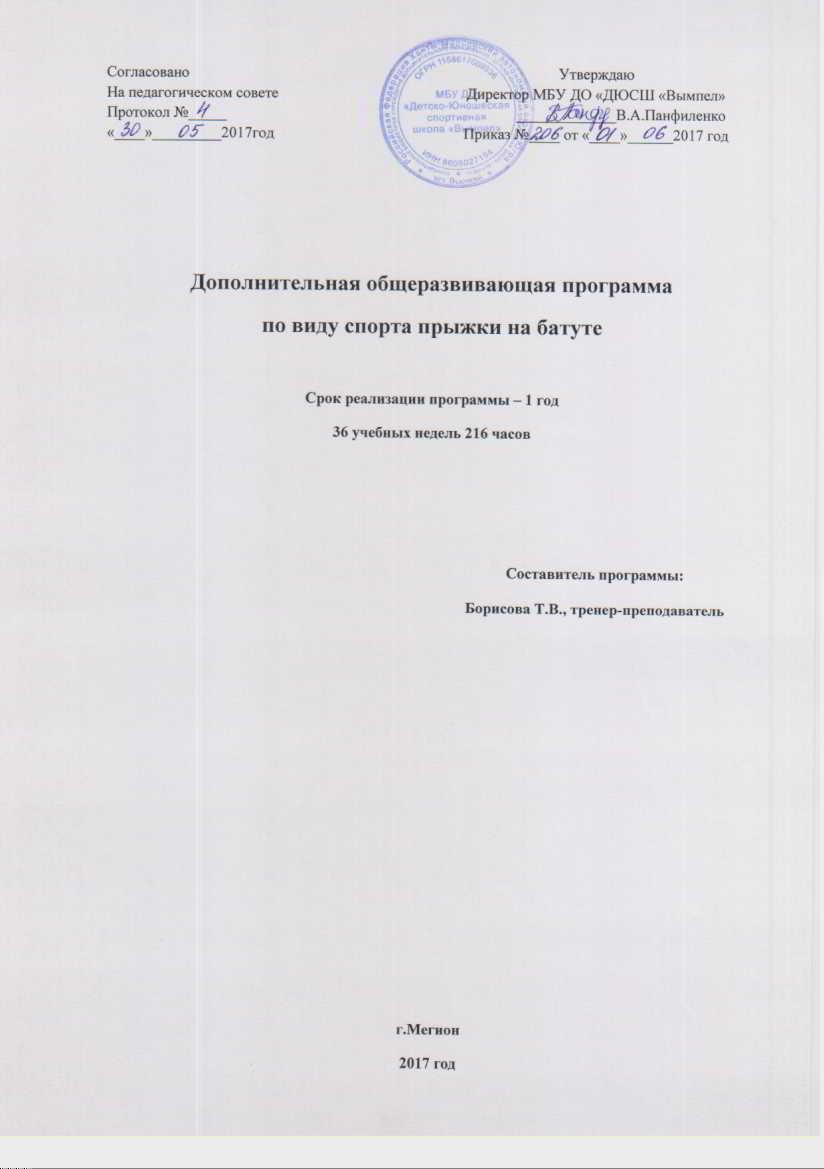 СОДЕРЖАНИЕ1.Пояснительная записка          Прыжки на батуте – великолепный вид спорта, который отличается особой зрелищностью. Занятия прыжками на батуте формируют выносливость и развивают силу мышц. Для того чтобы достичь успехов в этом спорте, требуется обладать хорошей координацией и устойчивостью. Развить в себе эти качества легче всего в детстве при посещении школы прыжков на батуте.           Многие считают прыжки на батуте всего лишь обычной детской забавой. Ведь в повседневной жизни мы чаще всего встречаем надувные батуты в парке отдыха на аттракционах или детских площадках. А вы заметили, как нравится детям прыгать на подушках, диване или кровати? А как они радуются на аттракционах с батутом! Происходит это потому, что дети интуитивно выбирают такую физическую активность и нагрузку, которая будет им полезна и пропорциональна их энергии и силам. Вот положительные стороны:Эмоциональное и психическое состояние организма становится значительно лучше, поднимается настроение во время таких «полётов». Объясняется это просто: прыжки способствуют выработке «гормона счастья» – эндорфина.Улучшается деятельность вестибулярного аппарата. Во время прыжка наше тело вынуждено рефлекторно удерживать равновесие, чтобы удачно приземлиться. Вот так непринуждённо тренируется и совершенствуется вестибулярный аппарат.Тренируются разные группы мышц.Улучшается кровообращение во всём организме.Полезны занятия при заболеваниях позвоночника, например, в случае остеохондроза.Снижается риск разных сердечно-сосудистых недугов.Кожа становится более упругой.Повышается выносливость, гибкость, ловкость.Происходит улучшение работы кишечника, дыхательной системы.Повышается жизненный тонус, организм получает заряд бодрости.Прыжкам на батуте, как акробатическому виду спорта принадлежит одна из ведущих ролей в деле укрепления здоровья. Его значение обусловлено эффективностью воздействия на организм занимающихся, доступностью и разнообразием средств. Овладение методикой обучения акробатическим, а также общеразвивающим и прикладным упражнениям, отдельным спортивным навыкам. Прыжки на батуте  имеют большое оздоровительное значение при условии систематического посещения занятий и регулярного выполнения упражнений детьми.  Этот вид спорта  предполагает оздоровление и всестороннюю физическую подготовленность ребенка к разнообразной деятельности, формирование физического совершенства.Дополнительная общеразвивающая программа по виду спорта прыжки на батуте МБУ ДО «ДЮСШ «Вымпел» разработана в соответствии с Федеральным Законом «Об образовании в Российской Федерации» от 29.12. 2012 № 273 — ФЗ; Постановлением Главного государственного санитарного врача Российской Федерации от 4 июля . № 41 «Санитарно-эпидемиологические требования к устройству, содержанию и организации режима работы образовательных организаций дополнительного образования детей» (СанПин 2.4.4.3172-14): Приказом Министерства спорта Российской Федерации № 730 от 12 сентября . «Об утверждении федеральных государственных требований к минимуму содержания, структуре, условиям реализации дополнительных предпрофессиональных программ в области физической культуры и спорта и к срокам обучения по этим программам»; Уставом Учреждения и другими локальными актами Учреждения.          Содержание данной  программы направлено на достижение целей оздоровления и формирования   интереса у детей  6-18 лет  к занятиям физической культурой и спортом.Программа предназначена для детско-юношеских спортивных школ (ДЮСШ) и направлена на подготовку детей к дальнейшему отбору в группы обучающихся по программам предпрофессиональной или спортивной подготовки.Необходимость в создании дополнительной общеразвивающей программы обусловлена заинтересованностью родителей, стремящихся к разностороннему развитию своих детей.   Программа педагогически целесообразна, так как при её реализации у детей повышается уровень физического развития и укрепляется здоровье. Основу программы составляют акробатические упражнения. Большое значение придается эстетике формы, красоте и свободе движений. Отличительной чертой является многообразие средств и методов их применения, что позволяет целенаправленно воздействовать на развитие всех основных функций организма.Занятия по прыжкам на батуте направлены на развитие движений, совершенствование двигательных навыков и физических качеств (ловкость, гибкость, быстроту, силу, выносливость). Многообразие движений доставляет занимающимся радость и может послужить хорошим средством повышения умственной работоспособности. Акробатические упражнения содействуют всестороннему развитию всех органов и систем и в первую очередь двигательного аппарата, повышают   мышечный тонус и общую выносливость ребенка.Занятия проводятся с учетом  санитарных норм  и правил  (Сан ПиН).Для получения  объективной информации о происходящих изменениях в физическом развитии, физической подготовленности и состоянии здоровья детей в процессе жизнедеятельности в программе предусмотрен врачебно-педагогический контроль.Цель   программы: способствовать укреплению здоровья и  формированию интереса к занятиям физической культурой и спортом у несовершеннолетних от 6 до 18 лет.                                        Задачи программы:Воспитывать здоровых, волевых и дисциплинированных детей, стремящихся к занятиям физической культуройСовершенствовать двигательную активность детей и формировать правильную осанкуРазвивать физические качества: скорость, сила, гибкость, выносливость, координацию движенийФормировать умения и навыки двигательной активностиОбучать основам техники акробатических упражнений  Пропагандировать занятия физической культурой и спортомПодготовить к дальнейшему отбору в группы предпрофессиональной подготовки            Материал, предусмотренный программой, распределен в определенной последовательности с учетом физической и технической подготовленности юных спортсменов.            Данная программа является подготовительным этапом (именуемый спортивно – оздоровительный этап) подготовки спортсменов по прыжкам на батуте.          Этап спортивно – оздоровительной подготовки имеет свою продолжительность, минимальный возраст зачисления и минимальную наполняемость групп (см. таблицу)..2. Учебный план            Учебно-тренировочная работа организуется на основе данной Программы. При проведении занятий и других мероприятий должны строго соблюдаться санитарно-гигиенические нормы и требования врачебного контроля для предупреждения травматизма и обеспечения должного состояния мест занятий и соревнований.Основной формой проведения учебной работы в группах является учебно-тренировочное занятие, проводимое в соответствии с утвержденным расписанием под руководством тренера преподавателя. Учет учебно-тренировочной и воспитательной работы ведется в специальном групповом журнале.    Основными формами осуществления работы на спортивно-оздоровительном этапе являются:- групповые и  индивидуальные тренировочные и теоретические занятия;- участие в спортивно-массовых мероприятиях;- медико-восстановительные мероприятия;-контрольные нормативы.            Планирование занятий в спортивно - оздоровительных группах осуществляется в соответствии с учебными планами и годовыми графиками распределения учебных часов, с учётом максимального объёма тренировочной нагрузки (смотри таб.2).             На периоды учебный год в спортивно-оздоровительных группах не делится, так как весь учебный процесс носит подготовительный характер.3.Методическое обеспечениеУчебный материал состоит из теоретического и практического разделов.           Теоретические занятия Изучение теоретического материала проводиться в процессе практических занятий в форме бесед продолжительностью 10-15 мин, по возможности с демонстрацией наглядных пособий. Теоретическая часть в спортивно-оздоровительных группах носит общий, ознакомительный характер, что даёт юным спортсменам освоить основные  понятия, такие как: физическая культура, спорт, гигиена, безопасность и т.д.Примерные темы теоретических занятий: Понятие о физической культуре.Личная и спортивная гигиена.Основы безопасности на занятиях в спортивном зале.             На практических занятиях следует дополнительно разъяснять спортсменам отдельные вопросы техники акробатических элементов.Практическая часть включает общую физическую подготовку, специальную физическую подготовку и техническую подготовку. Наибольшее внимание на спортивно-оздоровительном этапе уделяется ОФП и азам акробатических элементов. Прохождение учебного материала осуществляется с учётом возрастных особенностей занимающихся. Например, в спортивно – оздоровительных группах  необходимо учитывать анатомо-физиологические и психологические особенности детей разного возраста. В этом возрасте функции и системы организма немного отстают в развитии, а опорно-двигательный аппарат еще слаб, наступает быстрая утомляемость при выполнении одних и тех же упражнений. Невелика и прочность опорного аппарата. В связи с этим рекомендуется широко использовать подвижные игры с применением усвоенных элементов на батуте и акробатических элементов, упражнения по общей и специальной физической подготовке, развивающие гибкость, быстроту и ловкость.Общая физическая подготовкаСтроевые упражнения. Основные понятия: строй, шеренга, колонна, дистанция, направляющий, замыкающий. Действия в строю: размыкания и смыкания, повороты.Ходьба, бег, прыжки. Переход с ходьбы на бег и обратно.Общеразвивающие упражнения. Основные положения кистей и рук, движения ими в различных сочетаниях и в различных исходных положениях: руки в стороны, вперёд и т.д.Движения руками: вперёд, назад, книзу, кверху, вправо, влево, внутрь, наружу, в стороны. Круги руками.Основные положения головы и туловища. Движения головой и туловищем: круговые, повороты, наклоны. Сочетание движений.Основные стойки ногами: основная, врозь, сомкнутая, на носках, на одной ноге, на коленях. Движения ногами: поднимание, махи, взмахи в различных плоскостях. То же стоя, сидя, лёжа.Полуприседы и приседы. Выпады: вперёд, назад, вправо, влево, скрестный, разноименный.Седы: обычный, ноги врозь, углом, с захватом, на пятках, полушпагат, шпагат. Различные сочетания движений.Упоры: присев, лёжа, лёжа сзади, стоя согнувшись, на одной ноге при различных положениях другой, лёжа с различными положениями рук и ног. Различные сочетания движений.Прыжки; вперёд, назад, в сторону, вверх, в длину, с разбега и с места, на одной и двух ногах, препятствие, со скакалкой.Различные сочетания ходьбы, бега и прыжков.Лазанье, перелезание и преодоление препятствий. Упражнения в лазанье на гимнастической стенке, по канату.Упражнения в равновесии. Ходьба, бег, прыжки на бревне. Различные сочетания движений, высоты снаряда, ритма и темпа, в полуприседе и приседе, повороты, переходы из одних положений в другие, фиксация определенной позы.Общеразвивающие упражнения для формирования правильной осанки. Общеразвивающие упражнения для развития физических качеств.Подвижные игры, эстафеты. Легкоатлетические упражнения. Бег на короткие дистанции, прыжки в высоту, длину.Специальная физическая подготовкаУчебный материал данного подраздела способствует формированию базовых гимнастических навыков на начальных этапах тренировки. Упражнения для развития специальных физических качеств:- силы: подтягивание, сгибание и разгибание рук, ног, туловища, приседания, - гибкости позвоночного столба, подвижности в плечевых, тазобедренных и голеностопных суставах: махи, взмахи, наклоны, шпагаты, мосты;- Упражнения на гимнастическом бревнеПередвижения. Виды ходьбы и бега:  ходьба на носках, вперед, назад, в сторону; приставной, небольшие прыжки; шаги с подскоками. Статические положения: равновесия, стойки, упоры.Техническая подготовка.Прыжки на батуте.Знакомство со снарядом (батутом). Основы прыжков на батуте. Значение техники безопасности при занятиях на батуте. Прыжки на акробатической дорожке.           Группировка: сидя, лёжа на спине, стоя. Перекаты: вперёд, назад,  в группировке,  прогнувшись. Кувырки: вперёд, назад, в группировке.          Стойки: на лопатках, на голове, на руках.         Перевороты: колесо, с места, с темпового подскока.         Стойка в кувырок, стойка в мост, мост из положения лёжа и стоя.Методы и приемы, применяемые в обучении на этапе СОГДля успешного решения учебно-тренировочных задач используются следующие методы и приемы:1.Организационные: наглядные (показ педагога, пример, помощь, информационно-рецептивный)словесные (описание, объяснение) практические (повторение, самостоятельное выполнение упражнений)поточный ( группа одна за другой,  без пауз выполняет упражнение)игровой (исключает принуждение к учению, где идет обучение через игру и соревнование)метод строго регламентированного упражнения (заключается в том, что каждое упражнение выполняется в строго заданной форме и с точно обусловленной нагрузкой);круговая тренировка:Разновидности круговой тренировки: по методу непрерывного упражнения (преимущественная направленность на выносливость); по методу интервального упражнения с жесткими интервалами отдыха (преимущественная направленность на силовую и скоростную выносливость); по методу интервального упражнения с полными интервалами отдыха (преимущественная направленность на силу, ловкость и специализированную выносливость). 2. Мотивационный (убеждение, поощрение); 	Процесс обучения акробатическому упражнению представляет собой определенную систему действий тренера-преподавателя и ребенка. Эти действия имеют осмысленную связь и последовательно распределены во времени. Поочередное решение конкретных задач обучения обуславливает возможность выделения отдельных этапов. В данном случае рассматривается период непосредственного разучивания упражнения, в котором выделяются три взаимосвязанных этапа обучения: начальное разучивание, углубленное разучивание, закрепление и совершенствование движения.Этапы обучения:           Первый этап обучения начальное обучение новому движению. Обучение на данном этапе направлено на создание общего представления о новом движении. Предварительное представление о движении служит основой для предстоящих двигательных действий. Это требует точного и последовательного создания образа нового движения. Ребенок получает первичные сведения об упражнении: форме, направлении, решающих действиях, отдельных положениях. Эта информация может носить описательный характер и дополняться количественными значениями технических действий.	Создание представления на данном этапе обучения может быть дополнено двигательным опробованием: зафиксировано отдельное положение, проимитировано с помощью тренера-преподавателя или воспроизведено в максимально облегченных условиях (на тренажере). При этом ребенок получает определенные мышечные ощущения (двигательную информацию), которые расширяют сведения о технике нового упражнения.            Второй этап обучения углубленное разучивание движения. Это решающий этап обучения. Он направлен на овладение основами техники нового движения. Деятельность педагога здесь складывается из следующего:1.  Постоянного наблюдения за ходом выполнения движения.2.  Сопровождения выполнения упражнения словесными и иными сигналами.3.  Оказания непосредственной помощи для облегчения выполнения.4.  Обеспечения безопасности обучения.5. Исправления ошибок путем коррекции действий ребенка в процессе выполнения движения.6.  Планирования последующих заданий.           При планировании и организации обучения новому движению следует учитывать следующие моменты:при разучивании на одном занятии нескольких новых движений требуется их чередование с уже освоенными движениями;для лучшего запоминания движения желательно его повторять на каждом занятии;перерыв между подходами к снаряду не должен превышать 3 минут.  В результате активной работы взрослого и ребенка на втором этапе обучения уточняется представление о новом движении, происходит овладение основами двигательного действия. На этом этапе возможно дробное изучение упражнения, а также целостное выполнение разучиваемого движения в естественных или облегченных условиях. Результатом обучения на данном этапе является технически правильное и самостоятельное выполнение движения. При этом возможны еще неточности в деталях техники, нестабильность.  Третий этап обучения закрепление и совершенствование движения. Данный этап направлен на стабилизацию техники и совершенствование выполнения изучаемого движения. Это достигается в результате целостного и самостоятельного повторения упражнения в соревновательных условиях.   Степень овладения движением должна быть доведена до уровня прочного автоматизированного навыка, что позволит уверенно выполнять освоенное движение в различных условиях (на занятии, в соревновании, показательном выступлении) на протяжении длительного периода. Роль тренера-преподавателя на данном этапе обучения определяется задачами контроля и управления учебным процессом. Непосредственное участие в выполнении упражнения (помощь, сопровождение) уменьшаются. Ребенок чаще использует приемы самоконтроля и самооценки собственных действий.	В результате последовательного   освоения этапов обучения, акробатическое упражнение выполняется технически правильно, стабильно и совершенно, т.е. перестает быть новым. Такой уровень овладения движением можно считать завершением процесса обучения. Для сохранения достаточно высокого качественного и технического уровня исполнения каждое упражнение необходимо периодически повторять.         Материалы программы предусматривают использование инновационных педагогических технологий: здоровьесберегающих, развивающего обучения, информационно - коммуникативных, интеграции образовательного процесса, игровых.  Тренер-преподаватель должен помнить, что успех в достижении высоких результатов зависит не только от физической и технической, но и от волевой подготовки. Обучая, следует воспитывать умение преодолевать трудности, настойчивость, выдержку, целеустремленность.                                                                                                                          Полученные знания и умения дети демонстрируют на различных спортивных праздниках, физкультурных досугах и развлечениях.Принципы построения занятий по прыжкам на батуте (СОГ)1.Безопасность. Создание атмосферы доброжелательности, принятия каждого ребенка.2.Возрастное соответствие. Предлагаемые упражнения учитывают возможности детей от 6 до 18 лет.3.Преемственность. Каждый следующий этап базируется на уже сформированных навыках и, в свою очередь, формируют «зону ближайшего развития».4.Деятельный принцип. Задачи, направленные на развитие психических функций детей, реализуются   путём применения таких видов деятельности, как игровой, сюжетно- ролевой,  продуктивный (оздоровительно–спортивная, творческая) музыкальный.5.Наглядность. Активное использование предметной среды, в том числе искусственно организованной, опосредуемой вспомогательными приспособлениями.6.Дифференцированный подход. Учет индивидуальных способностей и физического развития ребенка.7.Рефлексия. Совместное обсуждение понятого, увиденного, почувствованного на занятиях и краткое резюме педагога в конце занятия.8.Конфиденциальность. Адресность информации о ребенке родителям; недопустимость медицинских диагнозов; акцент на рекомендациях.СИСТЕМА КОНТРОЛЯ И ЗАЧЁТНЫЕ ТРЕБОВАНИЯ.Педагогический контроль       Задачи, стоящие перед педагогическим контролем:1. Выявить уровень развития морфологических и функциональных свойств организма, физических качеств и двигательных умений, и навыков детей.2. Подтвердить или опровергнуть выбранный путь достижения показателей развития, физической подготовленности, а также двигательных умений и навыков детей.К основным организационно-методическим особенностям педагогического контроля физической подготовленности детей дошкольного возраста относятся:а) необходимость предварительного обучения технике некоторых контрольных упражнений;б) формирование у детей мотивов к достижению наивысших результатов в тестах, особенно в контрольных упражнениях, связанных с проявлениями максимальных или длительных усилий;в) расширение в разумных пределах комплексов тестов с целью повышения оценки физической подготовленности дошкольников;г) преимущественное использование интегральных и суммарных показателей как наиболее информативных и объективных характеристик физической подготовленности детей.       В процесс педагогического контроля над физическим развитием дошкольников входит медицинский контроль, проведение медико-педагогического контроля, проведение тестирования на определение уровня развития основных физических качеств и навыков ребенка, а также исследование уровня его физической подготовленности. Педагогический контроль неразрывно связан с врачебным контролем и должен представлять единый комплекс мероприятий по укреплению здоровья детей.       Контроль над уровнем развития физической подготовленности предусматривает определение уровня развития основных физических качеств:- выносливости (общей);- силовой подготовленности;- гибкости;- быстроты;- координационных способностей.  позволит получить объективную информацию за исследуемый период.     Исследование уровня физической подготовленности дошкольников происходит через проведение у них контрольных упражнений, направленных на выявление у них уровня развития основных физических качеств. В качестве контрольных нормативов    использованы следующие упражнения: «прыжок в длину с места», «поднимание ног в висе на гимнастической стенке до прямого угла», «подтягивание в висе», «удержание виса на согнутых руках»,  «бег 20 метров», «запрыгивание на возвышенность», «канат», «наклон вперед из положения «сидя», «мост». Исследование уровня физической подготовленности детей необходимо проводить 2 - 3 раза в год, что позволяет проследить за динамикой развития физических способностей детей .  Контрольно-переводные нормативы для перехода в группу этапа начальной подготовки обучения. Контрольные нормативы по ОФП и СФП.                                                            Медицинский контроль         В задачи медицинского контроля, проводимого с юными спортсменами, входит проведение врачебно-педагогических наблюдений на занятиях по прыжкам на батуте. Эти наблюдения позволяют оценить адекватность оздоровительного воздействия занятий физической культурой с дошкольниками. Методика врачебно-педагогического контроля включает оценку:- уровня нагрузки по пульсовой кривой, получаемой в процессе занятий физической культурой;- восстановления пульса, дыхания, давления после занятий;- показателей общей моторной плотности занятия;- динамика простейших функциональных проб;- правильности методического построения занятия, соблюдения основных дидактических принципов;- внешних признаков утомления, возникающих у ребенка в процессе занятий.                                5. Условия реализации программыДля успешной реализации программы требуется наличие материально-технического и информационного обеспечения.Материально-техническое обеспечение комплектуется в соответствии с требованиями Федерального стандарта по прыжкам на батуте и представляет собой следующий перечень:Информационное обеспечение1.Официальный сайт Международной федерации гимнастики - The International 2.Министерство спорта, туризма и молодежной политики - www.minstm.gov.ru3.Официальный сайт Федерации спортивной гимнастики России www.sportgymrus.ru4.Официальный сайт Федерации прыжков на батуте России - www.trampoline.ru/5.Официальный сайт Федерации спортивной акробатики России -www.acrobatica-russia.ru/, www.acro.ru/6.Российский государственный университет физической культуры, спорта и туризма - www.sportedu.ru/7,Национальный государственный университет физической культуры, спорта и здоровья имени П.Ф. Лесгафта - www.lesgaft.spb.ru6.Список литературы1.Гусева Т.А. «Вырастай-ка» Гармоническая, спортивная, игровая гимнастика: учебно-методическое пособие для студентов педагогических вузов, колледжей и руководителей физического воспитания дошкольных учреждений. – Тобольск: ТГПИ им. Д.И. Менделеева, 2004.2.Гимнастика. Под общей редакцией канд. пед. наук А. Т. Брыкина. Издательство «Физкультура и спорт» Москва 2009.3.Гимнастика теория и практика. Методическое приложение к журналу «Гимнастика» 3 выпуск 2011г.4.Менхин Ю.В., Муравьев В.А., Назарова Н.Н. Воспитание физических качеств детей дошкольного и школьного возраста: Методическое пособие. – М.: Айрис-пресс, 2009. – (Методика).5.Муравьев В.А., Созинова Н.А. Техника безопасности на уроках физической культуры. - М.: СпортАкадемПресс, 2011.6.Петров П.К. Методика преподавания гимнастики в школе: учебник для студентов высший учебных заведений. – М.: Гуманит. изд. центр ВЛАДОС. 2009.7.Филин В.П. Воспитание физических качеств у юных спортсменов. – М.: Физкультура и спорт, 2009.8.Макаров Н.В., Пилюк Н.Н. Прыжки на батуте, акробатической дорожке и двойном мини – трампе. – М.: Советский спорт, 2012г. – 112с.9.Гимнастика: учебник. - изд. 2-е, доп., перераб. / Баршай В.М., Курысь В.Н., Павлов И.Б. - Ростов н/Д: Феникс, 2011. - 330 с.10.Гимнастика: учебник для вузов /под ред. М.Л. Журавина, Н.К. Меньшикова. - М.: Издательский центр «Академия», 2010. - 448 с. (Высш. проф. образование).11.Данилов К.Ю. Прыжки на батуте. - М.: Физкультура и спорт, 1978. -102 с.12.Данилов К.Ю. Тренировка батутиста. - М.: Физкультура и спорт, 1983. - 208 с.13.Зациорский В.М. Физические качества спортсмена. - М.:Советский спорт, 2009.- 200 с14.Караваева И.В., Москаленко А.Н., Пилюк Н.Н. Теория и практика системы подготовки спортсменов в прыжках на батуте // Физическая культура, спорт - наука и практика. - 2008. - № 2. - С. 16-20.15.Курысь В.Н. Теория и методика обучения прыжкам на дорожке. -Т. 1,2. - Ставрополь, 1994. - 405 с.16.Макарова Г.А. Справочник детского спортивного врача: клинические аспекты. - М.: Советский спорт, 2008. - 440 с.17.Никитушкин ВТ., Квашук П.В., Бауэр В.Г. Организационно-методические основы подготовки спортивного резерва: монография. -М.: Советский спорт, 2005. - 232 с.18.Никитушкин В.Г. Многолетняя подготовка юных спортсменов. - М.: Физическая культура, 2010. - 240 с.19.Попов Ю.А. Прыжки на батуте: начальное обучение: метод, рекомендации. - М.: Физ. культура, 2010. - 36 с.20.Правила соревнований по прыжкам на батуте, акробатической дорожке и двойном мини-трампе на 2009-2015 гг.21.Скакун В.А. Акробатические прыжки. - Ставрополь: Кн. изд-во, 1990. - 222 с.1.Пояснительная записка.32.Учебный план53.Методическое обеспечение6Теоретическая часть6Практическая часть6Общая физическая подготовка7Специальная физическая подготовка7Техническая подготовка84.Система контроля и зачетные требования11Педагогический контроль11Контрольно-переводные нормативы12Медицинский контроль125.Условия реализации программы136.Список литературы15Этапы спортивной подготовкиПродолжительностьЭтапов (в месяцах)Возраст длязачисления в группы (лет)Наполняемость групп (человек)мин/максСпортивно-оздоровительный этап96-1815-20Этапный нормативспортивно-оздоровительный этапКол-во часов в неделю6Кол-во тренировок в неделю3Общее кол-во часов в год216Примерный учебный план на 36 недель учебно-тренировочных занятий в ДЮСШ отделения прыжки на батуте№п/пРазделы подготовкиКоличество часов1Теория и методика физической культуры и спорта102Общефизическая подготовка1043Техническая подготовка224Специально физическая подготовка425Приемные и переводные испытания46Другие виды спорта и подвижные игры307Медицинское обследование48ИТОГО 216№СодержаниеГруппаОценка (балл)Оценка (балл)Оценка (балл)Оценка (балл)Оценка (балл)Оценка (балл)Оценка (балл)Оценка (балл)Оценка (балл)Оценка (балл)№СодержаниеГруппа5544332211№СодержаниеГруппаМДМДМДМДМД1.Бег 20 метров (с)СОГ4,85,05,05,35,25,55,86,06,26,32.Подъём прямых ног из виса до виса угломСОГ1010775533113.Подтягивание в висе, дев. - в висе лёжа (кол-во раз)СОГ23124.Напрыгивания на возвышение 30 см за 30 с (кол-во раз)СОГ15151313101055115.Прыжок в длину с места (см)СОГ1009595909085858080756.МостСОГРуки перпендикулярны опоре, ноги выпрямленыРуки перпендикулярны опоре, ноги выпрямленыРуки перпендикулярны опоре, ноги выпрямлены (ноги слегка согнуты)Руки перпендикулярны опоре, ноги выпрямлены (ноги слегка согнуты)Руки отклонены от вертикали до 60", ноги немного согнутыРуки отклонены от вертикали до 60", ноги немного согнутыНоги сильно согнуты, руки отклонены от вертикали на 45°Ноги сильно согнуты, руки отклонены от вертикали на 45°Ноги сильно согнуты, руки отклонены от вертикали более 45"Ноги сильно согнуты, руки отклонены от вертикали более 45"7.Наклон вперёд из положения стояСОГТуловище и подбородок касаются ног без удержания рукамиТуловище и подбородок касаются ног без удержания рукамиТоже, но с удержанием рукамиТоже, но с удержанием рукамиКасание ног грудью, кисти на полуКасание ног грудью, кисти на полуКасание ног грудьюКасание ног грудьюКасание головой согнутых ногКасание головой согнутых ногN
п/п Наименование спортивного инвентаря Единица измерения Количество изделий Требуется/имеется1.Батут комплект 2 /22.Дорожка акробатическая штук 1 Дополнительное и вспомогательное оборудование, спортивный инвентарь Дополнительное и вспомогательное оборудование, спортивный инвентарь Дополнительное и вспомогательное оборудование, спортивный инвентарь Дополнительное и вспомогательное оборудование, спортивный инвентарь 3.Брусья гимнастические штук 1/1 4.Видеокамера штук 1/1 5.Гантели массивные от 1 кг до 5 кг комплект 2 /26.Козел гимнастический штук 1/0 7.Лонжа универсальная комплект 5 /58.Мат гимнастический штук 10 /109.Мяч набивной (медицинбол) от 1 кг до 5 кг комплект 2 /610.Мостик гимнастический штук 1 /111.Мяч волейбольный штук 2 /412.Насос универсальный для накачивания мячей штук 1 /113.Перекладина гимнастическая комплект 1/1 14.Скакалки гимнастические штук 10 /1515.Скамейка гимнастическая штук 2/4 16.Стенка гимнастическая штук 4 /617.Табло информационное световое электронное комплект 1/1 